БАШҠОРТОСТАН РЕСПУБЛИКАҺЫныҢ                             АДМИНИСТРАЦИЯ СЕЛЬСКОГО ПОСЕЛЕНИЯ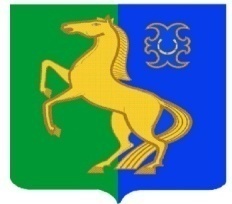          ЙƏРМƏКƏЙ РАЙОНЫ                                                                   Усман-ташлинский  СЕЛЬСОВЕТ                                          МУНИЦИПАЛЬ РАЙОНыныҢ                                                               МУНИЦИПАЛЬНОГО РАЙОНА              Усман-Ташлы АУЫЛ СОВЕТЫ                                                                ЕРМЕКЕЕВСКИЙ РАЙОН  АУЫЛ БИЛӘМӘҺЕ ХАКИМИƏТЕ                                                      РЕСПУБЛИКИ БАШКОРТОСТАН                                                ҠАРАР                               №10                           ПОСТАНОВЛЕНИЕ              15    март      2018 й.                                                                      15    марта     2018 г .Об организации мероприятий по безаварийному пропуску весеннего      половодья на территории сельского поселения Усман-Ташлинский сельсовет муниципального района Ермекеевский район Республики Башкортостан   в 2018 году В целях предотвращения возникновения чрезвычайных ситуаций и уменьшения опасных последствий весеннего половодья, обеспечения защиты населения и объектов экономики сельского поселения Усман-Ташлинский  сельсовет  муниципального района Ермекеевский   район, постановляю:1. Утвердить:- состав  противопаводковой комиссии для организации работ в период весеннего паводка (Приложение № 1);- план мероприятий по обеспечению безаварийного пропуска весеннего половодья на территории сельского поселения Усман-Ташлинский сельсовет  муниципального района (Приложение № 2).2. Противопаводковой комиссии в соответствии с утвержденным планом мероприятий:- обеспечить своевременное  осуществление   первоочередных противопаводковых работ;- принять меры по обеспечению безопасности и своевременному информированию населения о прохождении паводка, по подготовке к возможной эвакуации населения, организации медицинской помощи и устойчивому функционированию систем жизнеобеспечения;-организовать  круглосуточное дежурство около мостов  и затапливаемых зонах из  числа активистов и ответственных лиц, обеспечить их необходимой техникой;-вести разъяснительную  работу  среди населения по предотвращению загрязнений  берегов рек Кидаш, Стивеньзя и Ташлы;-проверить  состояние  мостов внутри  населенных пунктов, очистить  от снега  кюветов  и мостовых  пролетов, провести инструктаж со всеми работниками  связанными  с пропуском  паводка;3. Рекомендовать директору  ООО «Байрак» назначить  ответственных  лиц по производственным объектам.4. Настоящее постановление вступает в силу со дня его подписания.    5. Данное постановление обнародовать в течение 7 дней после   подписания на информационном стенде в здании администрации  сельского поселения .6. Контроль за исполнением данного  постановления оставляю за собой.            Глава сельского поселения                                 Р.Ф.Хантимерова                                                                                  Приложение № 1УТВЕРЖДЕНОпостановлением главы сельского поселения Усман-Ташлинский сельсовет муниципального района Ермекеевский район РБот 15. 03.2018г. № 10Состав
противопаводковой комиссии  сельского поселения1. Хантимерова Раушания Фаритовна     - глава сельского поселения Усман-                                                                       Ташлинский сельсовет                                                                           муниципального района Ермекеевский                                                                        район Республики Башкортостан2.Садриев Марат Мукатдисович               - директор ООО «Байрак»                                                                       (по согласованию)3.Хаматдинов Анас Анисович                  - мастер западной зоны ГКЦ РБ                                                                       (по согласованию)4.Хуснуллина Венера Разимовна              - заведующая МТФ № 1 ООО «Байрак»                                                                      (по согласованию)5.Мухаметшина Айгуль Фатиховна         - директор МОКУСОШ с.Усман-Ташлы                                                                      (по согласованию)6.Вахитова Люция Алтынгареевна          - заведующая ФАП (по согласованию)7.Салимов Разиль Масавихович               - инженер по технике безопасности  ООО                                                                       «Байрак» , ( по согласованию)8.Давлетбаев Фаниль Миргалиевич         - заведующий МТФ № 2  ООО «Байрак»                                                                       (по согласованию)9. Низамутдинов Раиль Нуретдинович    - ветеринарный врач (по согласованию)10.Кучарбаева Суфия Рамизовна             - фельдшер Старошахов.ФП                                                                      (по согласованию)11.Мухамадиев Фирдинант Инсафутдинович  - заведующий складом № 1                                                                        ООО «Байрак»(по согласованию)12.Ахунова Фруза Шамиловна                  - зав.складом № 2 ООО «Байрак»                                                                       (по согласованию)15.Галимова Файруза Зямиловна              - диспедчер ООО «Байрак»                                                                      (по согласованию)      С п и с о к  транспортабельных больных по ул.Школьная,                                   с.Старошахово 1.Шангареева Насима Фарраховна, 21.02.1939 г.р.,                            дом 102.Кулуева Расима Исламгареевна, 14.10.1931 г.р.                               дом 163.Ибрагимов Шайхлислам Садриевич,09.03.1932г.р.,                         дом 284.Зиннатуллин Минзагит Мияссарович,18.03.1935г.р.,                       дом 345.Рахматуллина Рахиля Агзамовна,01.07.1932 г.р.,                            дом 666.Мухаметшина Ильгамия Васиковна, 20.01.1932г.р.,                        дом 177.Гермес Таглиля Мухтасаровна,25.11.1938 г.р.,                                дом 13      Нетранспортабельных больных по ул.Школьная,                             с.Старошахово – нет.Глава сельского поселения                                                Р.Ф.Хантимерова                                                                                                 Утвержден                                                                                  постановлением главы сельского                                                                                   поселения  Усман-Ташлинский                                                                                    сельсовет муниципального района                                                                                   Ермекеевский район РБ                                                                                  от 15.03. 2018 г. №  10П л а н   мероприятий    по обеспечению безаварийногопропуска весеннего  половодья  на территории   сельскогопоселения  Усман-Ташлинский сельсовет  муниципального  районаЕрмекеевский район РБ№ п\п            МероприятияСрок  ис-полненияИсполнитель1.                         2.   3.           4.1.Определить  основные направления  работы противопаводковой  комиссии, активизировать работу  по подготовке  к пропуску льда и половодья  до 16.03.18 председательпротивопавод.комиссии 2.Определить  населенные пункты, объекты экономики, материальные ценности, которые  могут быть  затоплены талыми  водами, разработать план  предупредительных  и спасательных работ  по каждому объекту.  до 16.03.18  Председатель противопаводковой комиссии 3.Провести  инструктаж всех работников, осуществляющих работы, связанные с пропуском льда и половодья до 16.03.18 Орг.ком.Очистить  кюветы  и мостовые пролеты, не допускать скопление водыдо 20.03.18 Орг.ком.5.Обеспечить  вывоз  материальных ценностей из зон возможного затопленияс 01.04.18 Председатель  ком.6.В целях обеспечения экологической  безопасности во время весеннего  половодья провести инвентаризацию мест  захоронения, не организованных  скоплений  бытовых и промышленных  отходов в населенных пунктах ,на сельскохозяйственных предприятиях ,на берегах рек. Обеспечить  своевременную защиту мест  захоронения, вывоз за пределы затопляемой зоны  бытовых и промышленных отходов, провести работы  по предотвращению загрязнения и засорения водоемов.  до 01.04.18 Администрация СП7.Создать на время половодья  запасы  топлива  и материалов для обеспечения бесперебойной работы  предприятий, находящихся  в зоне затопления, а также продуктов  и предметов  первой  необходимости  для работников этих предприятий и населения.до 01.04.18 Администрация СП8Разъяснительная  работа с детьми в МОБУ СОШ с.Усман-Ташлы  о правилах  поведения на льду в зимне-весенний период и соблюдения мер предосторожности на водных  объектах. Разработка и размещение в школе  «Уголок безопасности людей на водных объектах».март-апрельДиректор  МОБУ СОШ с.Усман-Ташлы Мухаметшина А.Ф. (по согласованию)9.В период весеннего  половодья  противопаводковой  комиссии  организовать  круглосуточное  дежурство  ответственных лиц  и транспорта  ДТ -75(Шавалиев  Разиф Рамизович)с 01.04.18 Противопаводковая комиссия 10.Организовать   работу по сбору  и обобщению  материалов  по ущербу, нанесенному  паводкомдо 20.05.18 Администрация СП